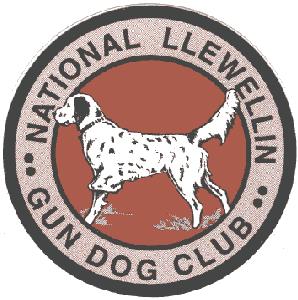 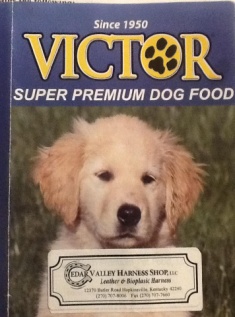 National Llewellin Gun Dog ClubHoosier Winner Field TrialOct 28 & 29, 2017At Pike County Bird Hunters Club575 S Co Rd 325 WPetersburg, In 47567NO ALCOHOL on trial grounds at anytime. You will be asked to leave.Sponsored by Sinking Fork Kennel, Victor Dog Food, and Hidden Creek Kennels DON’T forget to renew your membership too at www.llewellinsetterclub.com or send checks payable to NLGDC, c/o CarenMansfield, P.O. Box 265, Mechanicsburg, Illinois 62545Make checks for trial to Tim or Crystal PowellRegistered Name of Dog: _____________________________ Call Name: ____________ Color: ________________*Entries restricted to FDSB registered Llewellins	Male _____ Female ______Date whelped: ____________	FDSB #: _________________ (please include photocopy of registration certificate)Sire: ________________________________	Dam: _____________________________________Handler: ______________________________________Owner: ___________________________________________ Phone #: __________________________Address: ________________________________ City: ________________ State: _____ Zip: _______Email Address: _____________________________________________Birds used will be QuailGrounds will be available for training on Friday.  Call to prearrange @ 270-348-4488PRACTICE BIRDS HAVE TO BE PREORDERED @ $5.00 per bird. You MUST let us know how many birds you want when filling out the entry form.___________OPEN (No age restrictions) 30 minutes - $50.00 x 2 for Saturday both fields___________OPEN (No age restrictions) 30 minutes - $50.00 x 2 for Sunday both fields___________DERBY  30 minutes - $50.00 x 2 for Saturday both fields 			(Under age 2 on day one of trial season March 9, 2017)___________DERBY	 30 min - $50.00 x 2 for Sunday both fields			(Under age 2 on day one of trial season March 9, 2017)___________PUPPY  20 minutes - $35.00 SATURDAY ONLY			(Under age 1 on day one of trial season-March 9, 2017)___________Practice birds @ $5.00 each.___________Total Amount (Entry fees must be included with entry form)Send Entries to: Crystal Powell, P.O. Box 67,Gracey, KY 42232Telephone: (270) 348-4488, (270) 719-0932 or (270) 887-9964cxpsetter@me.comEntries close Oct. 20, 2017 at 7:00 pm Central TimeHotel info will be available at a later time. Checking to see what is around the areaBreakfast and Lunch will be served at the clubhouse for a small charge